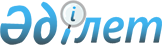 О мерах по реализации Закона Республики Казахстан от 9 января 2012 года "О внесении изменений и дополнений в некоторые законодательные акты Республики Казахстан по вопросам государственной поддержки индустриально-инновационной деятельности"Распоряжение Премьер-Министра Республики Казахстан от 29 февраля 2012 года № 44-р

      1. Утвердить прилагаемый перечень нормативных правовых актов, принятие которых необходимо в целях реализации Закона Республики Казахстан от 9 января 2012 года «О внесении изменений и дополнений в некоторые законодательные акты Республики Казахстан по вопросам государственной поддержки индустриально-инновационной деятельности» (далее – перечень).



      2. Государственным органам:



      1) разработать и в установленном порядке внести на утверждение в Правительство Республики Казахстан проекты нормативных правовых актов согласно перечню;



      2) принять соответствующие ведомственные нормативные правовые акты и проинформировать Правительство Республики Казахстан о принятых мерах.      Премьер-Министр                            К. Масимов

Утвержден           

распоряжением Премьер-Министра 

Республики Казахстан     

от 29 февраля 2012 года № 44-р 

Перечень

нормативных правовых актов, принятие которых необходимо в целях

реализации Закона Республики Казахстан от 9 января 2012 года «О

внесении изменений и дополнений в некоторые законодательные

акты Республики Казахстан по вопросам государственной поддержки

индустриально-инновационной деятельности»      Сноска. Перечень с изменениями, внесенными распоряжением Премьер-Министра РК от 13.08.2012 № 149-p.

      Примечание: расшифровка аббревиатур:



      МИНТ – Министерство индустрии и новых технологий Республики Казахстан



      МФ – Министерство финансов Республики Казахстан



      МЭРТ - Министерство экономического развития и торговли Республики Казахстан



      МОН – Министерство образования и науки Республики Казахстан



      МНГ – Министерство нефти и газа Республики Казахстан



      МТСЗН – Министерство труда и социальной защиты населения Республики Казахстан



      МТК – Министерство транспорта и коммуникаций Республики Казахстан
					© 2012. РГП на ПХВ «Институт законодательства и правовой информации Республики Казахстан» Министерства юстиции Республики Казахстан
				№ п/пНаименование нормативного

правового актаФорма актаГосударственные

органы,

ответственные за

исполнениеСрок

исполнения 123451.Об утверждении перечня работ,

относимых к научно-

исследовательским, научно-

техническим и (или)

опытно-конструкторским работамПостановление

Правительства

Республики

КазахстанМИНТ, МЭРТ, МОН,

МТКАвгуст

2012 года2.Об утверждении Правил

подтверждения внедрения

результата научно-

исследовательских, научно-

технических и (или) опытно-

конструкторских работ на

территории Республики

Казахстан, а также формы

заключения и порядка его

выдачи и о признании

утратившим силу постановления

Правительства Республики

Казахстан от 30 декабря 2010

года № 1449 «Об утверждении

Правил определения расходов

на научно-исследовательские и

опытно-конструкторские работы

на территории Республики

Казахстан, необходимые для

выполнения работ по

контракту»Постановление

Правительства

Республики

КазахстанМИНТ, МЭРТ, МОН,

МТКАвгуст

2012 года3.Об утверждении Правил

включения инвестиционных

проектов в перечень

инвестиционных стратегических

проектов Постановление

Правительства

Республики

КазахстанМИНТ, МЭРТ, МТКАвгуст

2012 года4.Об утверждении Правил

предоставления промышленных

льгот для юридических лиц,

реализующих инвестиционные

стратегические проекты в

населенных пунктах Казахстана

с низким уровнем социально-

экономического развития Постановление

Правительства

Республики

КазахстанМИНТ, МЭРТ, МТКАвгуст

2012 года5.Об утверждении перечня

населенных пунктов Казахстана

с низким уровнем социально-

экономического развития Постановление

Правительства

Республики

КазахстанМЭРТ, МИНТМарт

2012 года6.Об утверждении Правил

присвоения статуса

международной школы Постановление

Правительства

Республики

КазахстанМОН, МЭРТМарт

2012 года7.О внесении изменения и

дополнения в постановление

Правительства Республики

Казахстан от 30 декабря 2011

года № 1705 «Об утверждении

Правил применения уплаты

налога на добавленную

стоимость методом зачета по

товарам, импортируемым на

территорию Республики

Казахстан с территории

государств – членов

Таможенного союза»Постановление

Правительства

Республики

КазахстанМФ, МЭРТМарт

2012 года8.О внесении изменений в

постановление Правительства

Республики Казахстан от 20

сентября 2010 года № 964 «Об

утверждении Единой методики

расчета организациями

казахстанского содержания при

закупе товаров, работ и услуг»Постановление

Правительства

Республики

КазахстанМИНТ, МЭРТМарт

2012 года9.О внесении изменений в

постановление Правительства

Республики Казахстан от 20

сентября 2010 года № 965 «Об

утверждении форм и Правил

составления и представления

годовой, среднесрочной,

долгосрочной программ закупа

товаров, работ и услуг,

отчетов недропользователей о

приобретенных товарах,

работах и услугах и об

исполнении обязательств по

казахстанскому содержанию в

кадрах» Постановление

Правительства

Республики

КазахстанМИНТ, МЭРТМарт

2012 года10.О внесении изменений в

постановление Правительства

Республики Казахстан от 27

января 2011 года № 36 «Об

утверждении Правил исчисления

минимального казахстанского

содержания в товарах, работах

и услугах при проведении

операций по недропользованию,

включаемого в условия

конкурса на представление

права недропользования» Постановление

Правительства

Республики

КазахстанМИНТ, МЭРТМарт

2012 года11.О внесении изменений в Приказ

Министра финансов Республики

Казахстан от 30 декабря 2008

года № 647 «Об утверждении

Правил сбора, обобщения и

анализа отчетности с учетом

информации об объемах

казахстанского содержания при

закупках товаров, работ, услуг»Приказ МФМарт

2012 года12.О внесении изменений в Приказ

Министра труда и социальной

защиты населения Республики

Казахстан от 27 сентября 2010

года № 319-ө «Об утверждении

Правил исчисления

минимального казахстанского

содержания в кадрах»Приказ МТСЗНМарт

2012 года13.О внесении изменений в Приказ

Министра труда и социальной

защиты населения Республики

Казахстан от 27 сентября 2010

года № 320-ө «Об утверждении

Методики расчета

казахстанского содержания в

кадрах»Приказ МТСЗНМарт

2012 года